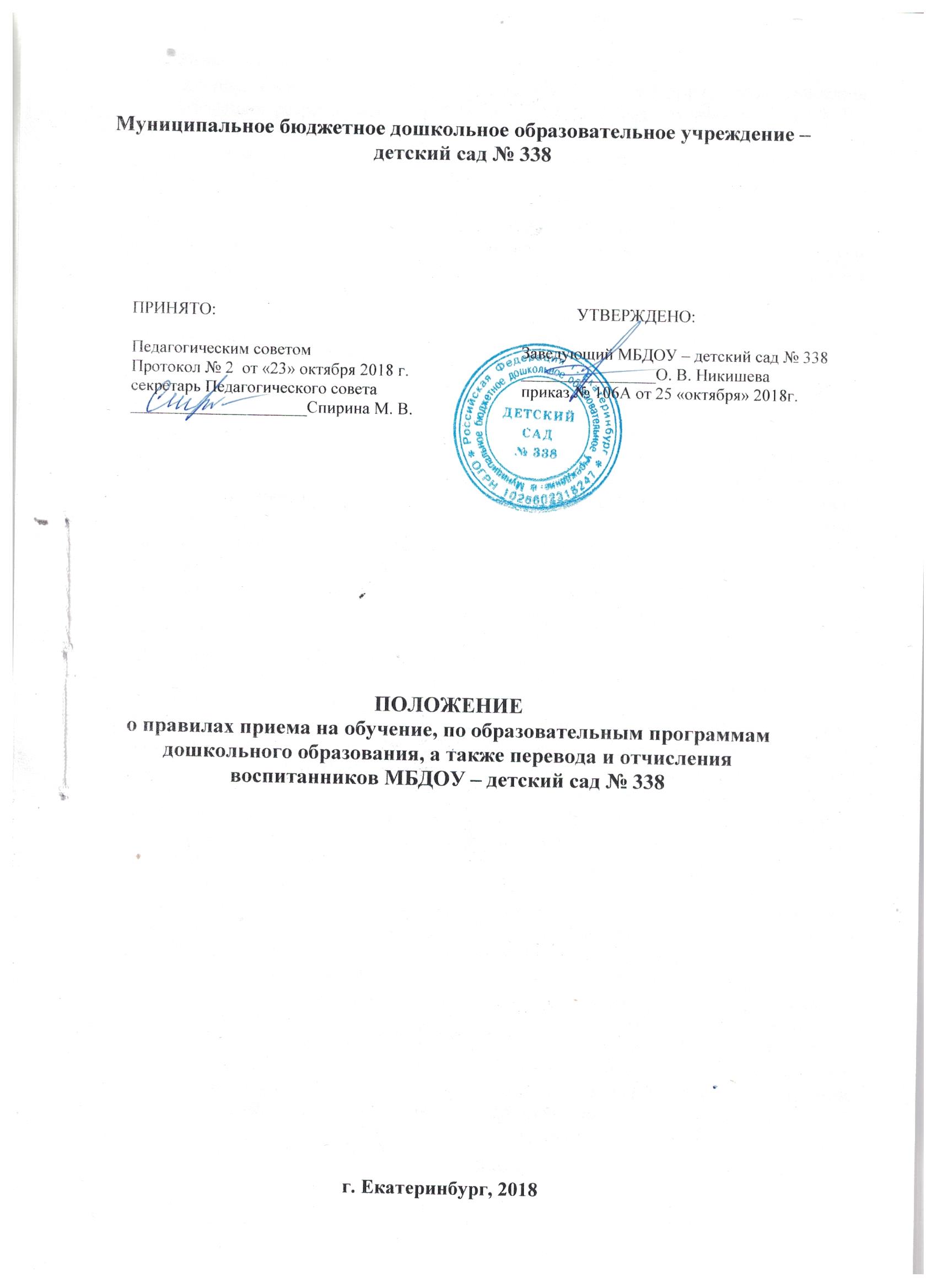 1. Общие положения1.1 Правила приема, порядка и оснований перевода, отчисления и восстановления воспитанников разработаны в соответствии с Федеральным Законом от 29.12.2012 г. № 273-ФЗ «Об образовании в Российской Федерации» с изменениями и дополнениями, ФЗ от 25.07.2002 № 115-ФЗ «О правовом положении иностранных граждан в Российской Федерации», ФЗ от 19.02.1993 №4528-1 «О беженцах», Приказом Министерства образования и науки Российской Федерации от 08.04.2014 г.  293 «Об утверждении Порядка приема на обучение по образовательным программам дошкольного образования», Приказом Министерства образования и науки Российской Федерации  от 13.01.2014 № 8 «Об утверждении примерной формы договора об образовании по образовательным программам дошкольного образования», пп.3.п.10 Положения «Об Управлении образования Администрации города Екатеринбурга (утв. Решением Екатеринбургской городской Думы от 24.06.2014 г. № 20/18), Приказом Минобразования РФ от 30.08.2013г. №1014 «Об утверждении Порядка организации и осуществления образовательной деятельности по основным общеобразовательным программам дошкольного образования; Приказом  Министерства образования и науки Российской Федерации от 28.12.2015 г. № 1527  «Правила и условия осуществления перевода, обучающихся из одной организации, осуществляющей образовательную деятельность по образовательным программам дошкольного образования, в другие организации, осуществляющие образовательную деятельность по образовательным программам соответствующих уровня и направленности», Постановлением Администрации г. Екатеринбурга от 23.09.2016 г. № 1921 «Об утверждении Административного регламента предоставления муниципальной услуги «Прием заявлений, постановка на учет и зачисление детей в образовательные учреждения, реализующие основную общеобразовательную программу дошкольного образования (детские сады), Постановление Администрации города Екатеринбурга от 18.03.2015 года № 689,  в «О закреплении территорий муниципального образования «город Екатеринбург» за муниципальными дошкольными образовательными организациями» (в редакции Постановления Администрации города Екатеринбурга от 23.01.2018г. №123, Распоряжение  Управления образования Администрации города Екатеринбурга от 22.11.2016 г. № 2561/46/36 (в редакции 17.02.2017 г.  «Положение о порядке учета детей, подлежащих обучению по образовательным программам дошкольного образования в муниципальном образовании «город Екатеринбург», распоряжением Департамента образования Администрации города Екатеринбурга от 27.02.2017г. №965/46/36 «Об утверждении методических рекомендаций по организации учета детей, подлежащих обучению по образовательным программам дошкольного образования на территории муниципального образования «город Екатеринбург» и зачислению детей в муниципальные дошкольные образовательные организации Приказ Министерства образования и науки Российской Федерации от 29 августа 2013 г.  №1008 «Об утверждении порядка организации и осуществления образовательной деятельности по дополнительным общеобразовательным программам,  Уставом МБДОУ – детский сад № 338, другими нормативными актами.Настоящие Правила приема, порядка и оснований перевода, отчисления и восстановления воспитанников (далее –  Правила) устанавливает Правила приема, порядка и оснований перевода, отчисления и восстановления воспитанников, подлежащих обучению по образовательным программам дошкольного образования в Муниципальном бюджетном дошкольном образовательном учреждении – детский сад № 338 (далее - МБДОУ).1.2. Настоящие Правила обязательны для исполнения участниками образовательных отношений, а именно МБДОУ и родителями (законными представителями) несовершеннолетних обучающихся (воспитанников).1.3.   Основные понятия, используемые в настоящих Правилах:- обучающийся (воспитанник) – физическое лицо, осваивающее образовательную программу дошкольного образования;- участники образовательных отношений – обучающиеся, родители (законные представители) несовершеннолетних обучающихся, педагогические работники и их представители, организации, осуществляющие образовательную деятельность;- образовательная организация – некоммерческая организация, осуществляющая на основании лицензии образовательную деятельность в качестве основного вида деятельности в соответствии с целями, ради достижения которых такая организация создана (МБДОУ).1.4.  Правила принимаются Педагогическим советом МБДОУ.Правила приема воспитанников МБДОУ. Прием в образовательную организацию осуществляется по личному заявлению родителя (законного представителя) ребенка.  Для зачисления воспитанника в МБДОУ   необходимо, в сроки, определяемые Распоряжением Департамента Администрации города Екатеринбурга, предоставить руководителю МБДОУ или ответственному лицу за приём документов, оригиналы документа, удостоверяющего личность родителя (законного представителя), либо оригинал документа, удостоверяющего личность иностранного гражданина и лица без гражданства в Российской Федерации.2.3. Родители (законные представители) ребенка могут направить заявление о приеме в МБДОУ почтовым сообщением с уведомлением о вручении посредством официального сайта учредителя МБДОУ в информационно-телекоммуникационной сети "Интернет", федеральной государственной информационной системы "Единый портал государственных и муниципальных услуг (функций)" в порядке предоставления государственной и муниципальной услуги в соответствии с настоящими Правилами.Оригинал паспорта или иного документа, удостоверяющего личность родителей (законных представителей), и другие документы в соответствии с настоящими Правилами предъявляются руководителю образовательной организации или уполномоченному им должностному лицу в сроки, определяемые учредителем образовательной организации, до начала посещения ребенком образовательной организации.МБДОУ в течение 3 дней с момента направления утвержденных списков детей в МБДОУ, размещает списки номеров заявлений, на основании которых детям представлены места в ДОУ.2.4. МБДОУ  уведомляет  (в период основного комплектования до 15 июня текущего месяца; в период доукомплектования в течение 5 дней с момента направления утвержденных списков), заказным письмом с уведомлением  по адресу проживания заявителя, либо лично на руки или по телефону при наличии,  родителей (законных представителей) о включении в поимённый список детей для получения образования по образовательным программам дошкольного образования, на основании представленных ими данных в отдел образования Верх-Исетского района2.5. В случае отказа родителя (законного представителя) от предоставленного места в МБДОУ, ему необходимо обратиться к руководителю МБДОУ либо в Управление образования Верх-Исетского района с заявлением в срок до 30 числа каждого месяца. 2.6. МБДОУ обязано ознакомить родителей (законных представителей) со своим уставом, лицензией на осуществление образовательной деятельности, с образовательными программами и другими документами, регламентирующими организацию и осуществление образовательной деятельности, права и обязанности воспитанников.Государственные и муниципальные образовательные организации размещают распорядительный акт органа местного самоуправления муниципального района, городского округа (в городах федерального значения - акт органа, определенного законами этих субъектов Российской Федерации) о закреплении образовательных организаций за конкретными территориями муниципального района, городского округа, издаваемый не позднее 1 апреля текущего года (далее - распорядительный акт о закрепленной территории).Копии указанных документов, информация о сроках приема документов размещаются на информационном стенде МБДОУ и на официальном сайте МБДОУ в сети Интернет. Факт ознакомления родителей (законных представителей) ребенка с указанными документами фиксируется в заявлении о приеме в МБДОУ и заверяется личной подписью родителей (законных представителей) ребенка.2.7. Прием в МБДОУ осуществляется в течение всего календарного года при наличии свободных мест.2.8. Прием в МБДОУ осуществляется по личному заявлению родителя (законного представителя) воспитанника при предъявлении оригинала документа, удостоверяющего личность родителя (законного представителя) (приложение № 2).2.9. В заявлении родителями (законными представителями) воспитанника указываются следующие сведения:фамилия, имя, отчество (последнее - при наличии) воспитанника;дата и место рождения воспитанника;фамилия, имя, отчество (последнее - при наличии) родителей (законных представителей) воспитанника;адрес места жительства воспитанника, его родителей (законных представителей);контактные телефоны родителей (законных представителей) воспитанника ребенка.2.10. Согласие на обработку персональных данных родителя (законного представителя) и воспитанника ребенка фиксируется подписью родителя (законного представителя) в порядке, установленном законодательством Российской Федерации (приложение № 3).2.11. Родители (законные представители) детей, являющихся иностранными гражданами или лицами без гражданства, дополнительно предъявляют документ, подтверждающий родство заявителя (или законность представления прав ребенка), и документ, подтверждающий право заявителя на пребывание в Российской Федерации.2.12. Иностранные граждане и лица без гражданства все документы представляют на русском языке или вместе с заверенным в установленном порядке переводом на русский язык.2.13. Копии предъявляемых при приеме документов хранятся в МБДОУ на время обучения воспитанника.2.14. Воспитанники с ограниченными возможностями здоровья принимаются на обучение по адаптированной образовательной программе дошкольного образования только с согласия родителей (законных представителей) и на основании рекомендаций психолого-медико-педагогической комиссии.2.15. ребование представления иных документов для приема воспитанников в МБДОУ в части, не урегулированной законодательством об образовании, не допускается.2.16. Заявление о приеме в МБДОУ и прилагаемые к нему документы, представленные родителями (законными представителями) детей, регистрируются руководителем МБДОУ или уполномоченным им должностным лицом, ответственным за прием документов, в журнале приема заявлений о приеме в МБДОУ. После регистрации заявления родителям (законным представителям) детей выдается расписка в получении документов, содержащая информацию о регистрационном номере заявления о приеме ребенка в МБДОУ, перечне представленных документов. Расписка заверяется подписью должностного лица МБДОУ, ответственного за прием документов, и печатью МБДОУ (приложение 4).2.17. Дети, родители (законные представители) которых не представили необходимые для приема документы в соответствии с пунктом 2.2 настоящих Правил, остаются на учете детей, нуждающихся в предоставлении места в образовательной организации. 2.18. После приема документов, указанных в пункте 2.2 настоящих Правил, МБДОУ заключает Договор об образовании по образовательным программам дошкольного образования между Муниципальным бюджетным дошкольным образовательным учреждением - детский сад № 338 и родителем (законным представителем) воспитанника.2.19. Руководитель МБДОУ издает распорядительный акт о зачислении ребенка в МБДОУ (далее - распорядительный акт) в течение трех рабочих дней после заключения договора. Распорядительный акт в трехдневный срок после издания размещается на информационном стенде МБДОУ и на официальном сайте МБДОУ в сети Интернет. 2.20. После издания распорядительного акта ребенок снимается с учета детей, нуждающихся в предоставлении места в МБДОУ, в порядке предоставления государственной и муниципальной услуги в соответствии с пунктом настоящих Правил.2.21. На каждого ребенка, зачисленного в образовательную организацию, заводится личное дело, в котором хранятся все сданные документы.2.22. Прием на обучение по дополнительным общеобразовательным программам несовершеннолетних обучающихся осуществляется по заявлению их родителей (законных представителей), иных граждан – по их личному заявлению.2.23. К освоению дополнительных общеобразовательных программ допускаются любые лица без предъявления требований к уровню образования, если иное не обусловлено спецификой реализуемой образовательной программы.2.24. Прием на обучение по дополнительным общеобразовательным программам оформляется приказом заведующего МБДОУ в течение 3 рабочих дней. 2.25. В случае приема на обучение по дополнительным общеобразовательным программам за счет средств физических и (или) юридических лиц изданию приказа о приеме лица на обучение предшествует заключение договора.2.26. В договоре на оказание платных образовательных услуг указываются сведения, предусмотренные Правилами оказания платных образовательных услуг, утвержденными постановлением Правительства Российской Федерации.2.27. Прием на обучение по дополнительным общеобразовательным программам проводится на принципах равных условий приема для всех поступающих.Правила и основания перевода воспитанников МБДОУ. Правила и условия осуществления перевода воспитанника из одной организации, осуществляющей образовательную деятельность по образовательным программам дошкольного образования, в другие организации, осуществляющие образовательную деятельность по образовательным программам соответствующих уровня и направленности (далее - Правила), устанавливают общие требования к процедуре и условиям осуществления перевода воспитанника из организации, осуществляющей образовательную деятельность по образовательным программам дошкольного образования, в которой он обучается (далее – исходная организация), в другую организацию, осуществляющую образовательную деятельность по образовательным программам соответствующих уровня и направленности (далее - принимающая организация), в следующих случаях:- по инициативе родителей (законных представителей) несовершеннолетнего воспитанника;- в случае прекращения деятельности исходной организации, аннулирования лицензии на осуществление образовательной деятельности (далее - лицензия);- в случае приостановления действия лицензии.Учредитель исходной организации и (или) уполномоченный им орган управления исходной организацией (далее - учредитель) обеспечивает перевод воспитанников с письменного согласия их родителей (законных представителей).Перевод воспитанников не зависит от периода (времени) учебного года. Перевод воспитанника по инициативе его родителей (законных представителей) В случае перевода воспитанника по инициативе его родителей (законных представителей) родители (законные представители) обучающегося:- осуществляют выбор принимающей организации;- обращаются в выбранную организацию с запросом о наличии свободных мест соответствующей возрастной категории воспитанника и необходимой направленности группы, в том числе с использованием информационно-телекоммуникационной сети "Интернет" (далее - сеть Интернет);- при отсутствии свободных мест в выбранной организации обращаются в органы местного самоуправления в сфере образования соответствующего муниципального района, городского округа для определения принимающей организации из числа муниципальных образовательных организаций;- обращаются в исходную организацию с заявлением об отчислении воспитанника в связи с переводом в принимающую организацию (приложение 5). Заявление о переводе может быть направлено в форме электронного документа с использованием сети Интернет. 2) в заявлении родителей (законных представителей) воспитанника об отчислении в порядке перевода в принимающую организацию указываются:а) фамилия, имя, отчество (при наличии) воспитанника;б) дата рождения;в) направленность группы;г) наименование принимающей организации. В случае переезда в другую местность родителей (законных представителей) воспитанника указывается в том числе населенный пункт, муниципальное образование, субъект Российской Федерации, в который осуществляется переезд.3) На основании заявления родителей (законных представителей) воспитанника об отчислении в порядке перевода исходная организация в трехдневный срок издает распорядительный акт (далее - приказ) об отчислении воспитанника в порядке перевода с указанием принимающей организации.4) Исходная организация выдает родителям (законным представителям) личное дело воспитанника (далее - личное дело).5) Требование предоставления других документов в качестве основания для зачисления воспитанника в принимающую организацию в связи с переводом из исходной организации не допускается.6) Личное дело представляется родителями (законными представителями) воспитанника в принимающую организацию вместе с заявлением о зачислении воспитанника (приложение 6) в указанную организацию в порядке перевода из исходной организации и предъявлением оригинала документа, удостоверяющего личность родителя (законного представителя) воспитанника.7) После приема заявления и личного дела принимающая организация заключает договор об образовании по образовательным программам дошкольного образования (далее - договор) с родителями (законными представителями) воспитанника и в течение трех рабочих дней после заключения договора издает приказ о зачислении воспитанника в порядке перевода.8) Принимающая организация при зачислении воспитанника, отчисленного из исходной организации, в течение двух рабочих дней с даты издания приказа о зачислении воспитанника в порядке перевода письменно уведомляет исходную организацию о номере и дате приказа о зачислении воспитанника в принимающую организацию (приложение 7). Перевод воспитанника в случае прекращения деятельности исходной организации, аннулирования лицензии, в случае приостановления действия лицензии.1) При принятии решения о прекращении деятельности исходной организации в соответствующем распорядительном акте учредителя указывается принимающая организация либо перечень принимающих организаций (далее вместе - принимающая организация), в которую(ые) будут переводиться воспитанники на основании письменных согласий их родителей (законных представителей) на перевод (приложение 8).О предстоящем переводе исходная организация в случае прекращения своей деятельности обязана уведомить родителей (законных представителей) воспитанников (приложение 9) в письменной форме в течение пяти рабочих дней с момента издания распорядительного акта учредителя о прекращении деятельности исходной организации, а также разместить указанное уведомление на своем официальном сайте в сети Интернет. Данное уведомление должно содержать сроки предоставления письменных согласий родителей (законных представителей) воспитанников на перевод воспитанников в принимающую организацию.2) О причине, влекущей за собой необходимость перевода воспитанника, исходная организация обязана уведомить учредителя, родителей (законных представителей) воспитанников в письменной форме, а также разместить указанное уведомление на своем официальном сайте в сети Интернет:- в случае аннулирования лицензии - в течение пяти рабочих дней с момента вступления в законную силу решения суда;- в случае приостановления действия лицензии - в течение пяти рабочих дней с момента внесения в Реестр лицензий сведений, содержащих информацию о принятом федеральным органом исполнительной власти, осуществляющим функции по контролю и надзору в сфере образования, или органом исполнительной власти субъекта Российской Федерации, осуществляющим переданные Российской Федерацией полномочия в сфере образования, решении о приостановлении действия лицензии.3) Учредитель, за исключением случая, указанного в пункте 1 раздела 3.1.2. настоящих Правил, осуществляет выбор принимающей организации с использованием информации, предварительно полученной от исходной организации, о списочном составе воспитанников с указанием возрастной категории воспитанников, направленности группы и осваиваемых ими образовательных программ дошкольного образования.4) Учредитель запрашивает выбранные им организации, осуществляющие образовательную деятельность по образовательным программам дошкольного образования, о возможности перевода в них воспитанников.Руководители указанных организаций или уполномоченные ими лица должны в течение десяти рабочих дней с момента получения соответствующего запроса письменно проинформировать о возможности перевода воспитанников.5) Исходная организация доводит до сведения родителей (законных представителей) воспитанников полученную от учредителя информацию об организациях, реализующих образовательные программы дошкольного образования, которые дали согласие на перевод воспитанников из исходной организации, а также о сроках предоставления письменных согласий родителей (законных представителей) воспитанников на перевод воспитанников в принимающую организацию. Указанная информация доводится в течение десяти рабочих дней с момента ее получения и включает в себя: наименование принимающей организации, перечень реализуемых образовательных программ дошкольного образования, возрастную категорию воспитанников, направленность группы, количество свободных мест.6) После получения письменных согласий родителей (законных представителей) обучающихся исходная организация издает приказ об отчислении воспитанников в порядке перевода в принимающую организацию с указанием основания такого перевода (прекращение деятельности исходной организации, аннулирование лицензии, приостановление деятельности лицензии).7) В случае отказа от перевода в предлагаемую принимающую организацию родители (законные представители) воспитанника указывают об этом в письменном заявлении (приложение 10).8) Исходная организация передает в принимающую организацию списочный состав воспитанников, письменные согласия родителей (законных представителей) воспитанников, личные дела.9) На основании представленных документов принимающая организация заключает договор с родителями (законными представителями) воспитанников и в течение трех рабочих дней после заключения договора издает приказ о зачислении воспитанника в порядке перевода с указанием причины перевода (в связи с прекращением деятельности исходной организации, аннулированием лицензии, приостановлением действия лицензии).В приказе о зачислении делается запись о зачислении воспитанника в порядке перевода с указанием исходной организации, в которой он обучался до перевода, возрастной категории воспитанников и направленности группы.10) В принимающей организации на основании переданных личных дел на воспитанников формируются новые личные дела, включающие в том числе выписку из приказа о зачислении в порядке перевода, соответствующие письменные согласия родителей (законных представителей) воспитанников.3.2. Перевод воспитанника внутри МБДОУ может производиться: 1) на первое сентября все воспитанники переводятся в следующую возрастную группу (на год старше), соответствующей возрасту воспитанника2) по инициативе родителей (законных представителей) воспитанника, а именно лишь в интересах воспитанника при наличии свободных мест в МБДОУ, осуществляющей образовательную деятельность (в возрастной группе, соответствующей возрасту воспитанника или в возрастную группу на год старше);3) по инициативе МБДОУ временный перевод обучающихся, в случае:- карантина группы (учреждения); - закрытия учреждения для проведения ремонтных работ;- аварийных ситуаций, препятствующих осуществлению образовательной деятельности, создающих угрозу жизни и здоровью воспитанников; 4) иным, независящим от участников образовательных отношений, причинам.3.3. Основанием для перевода является письменное согласие родителей (законных представителей) о временном переводе с последующим изданием приказа руководителем МБДОУ. В случае перевода воспитанника по инициативе его родителей (законных представителей) изданию приказа о переводе предшествует письменное заявление родителей (законных представителей) воспитанника с указанием возрастной группы, которую посещает обучающийся и в которую желают перевести родители (законные представители).  Правила и основания для отчисления воспитанников МБДОУ.4.1. Отчисление воспитанника из МБДОУ производится на основании письменного заявления родителей (законных представителей) воспитанника:- в связи с получением образования (завершением обучения);- досрочно, в следующих случаях:а) по инициативе родителей (законных представителей) воспитанника, в том числе в случае перевода воспитанника для продолжения освоения образовательной программы в другую образовательную организацию, осуществляющую образовательную деятельность;б) по инициативе МБДОУ в случае установления нарушения порядка приема в образовательное учреждение, повлекшего по вине родителей (законных представителей) воспитанника незаконное зачисление воспитанника в МБДОУ;в) по обстоятельствам, не зависящим от воли воспитанника или родителей (законных представителей) воспитанника и МБДОУ, в том числе в случае ликвидации организации, осуществляющей образовательную деятельность.4.2. Основанием для прекращения образовательных отношений является приказ руководителя МБДОУ об отчислении. В случае отчисления воспитанника по инициативе его родителей (законных представителей) изданию приказа предшествует письменное заявление родителей (законных представителей) воспитанника.4.3. Права и обязанности обучающегося (воспитанника), предусмотренные законодательством об образовании и локальными актами МБДОУ, прекращаются со дня его отчисления из МБДОУ.4.4. Досрочное отчисление воспитанника из МБДОУ по инициативе родителей (законных представителей) несовершеннолетнего обучающегося (воспитанника) не влечет за собой возникновение каких-либо дополнительных, в том числе материальных, обязательств перед МБДОУ.4.5. По требованию родителей (законных представителей) воспитанника МАДОУ в трехдневный срок со времени издания распорядительного акта (приказа) об отчислении воспитанника выдается справка об обучении.4.7. Копия распорядительного акта (приказа) «Об отчислении» включается в «Личное дело» воспитанника, которое хранится в архиве МБДОУ согласно номенклатуре дел МБДОУ.4.8. Родителям (законным представителям) воспитанника выдается медицинская карта воспитанника.Правила и основания для восстановления воспитанников5.1. Воспитанник, отчисленный из МБДОУ по инициативе родителей (законных представителей) до завершения освоения основной образовательной программы дошкольного образования имеет право на продолжение получения дошкольного образования в других организациях муниципального района, городского округа, осуществляющих образовательную деятельность по образовательным программам дошкольного образования. 5.2. Родителям (законным представителям) необходимо обратиться в органы местного самоуправления в сфере образования соответствующего муниципального района, городского округа. Прием на обучение по образовательным программам дошкольного образования проводится на принципах равных условий приема для всех поступающих, за исключением лиц, которым в соответствии с действующим законодательством РФ предоставлены особые права (преимущества) при приеме на обучение. Заключительные положения6.1. Настоящие Правила вступает в законную силу с момента утверждения его руководителем МБДОУ.6.2. Текст настоящих Правил подлежит доведению до сведения родителей (законных представителей) несовершеннолетних воспитанников при зачислении воспитанника в МБДОУ.6.3. Текст настоящих Правил подлежит размещению на официальном сайте учреждения в сети «Интернет» и информационном стенде МБДОУ. Правила приняты с учетом мнения Совета родителей (законных представителей) несовершеннолетних (протокол № 2 от 23.10.2018г.)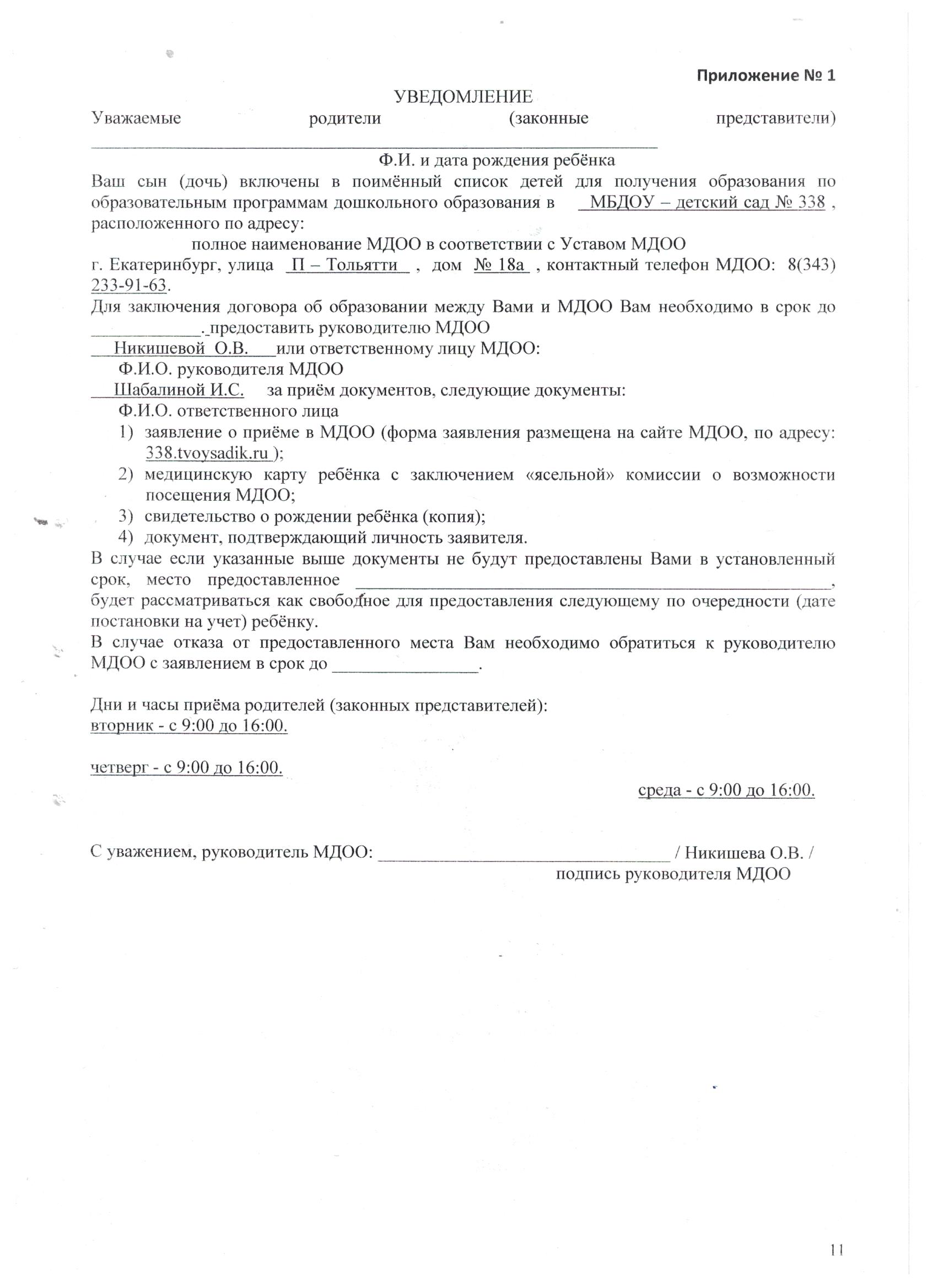 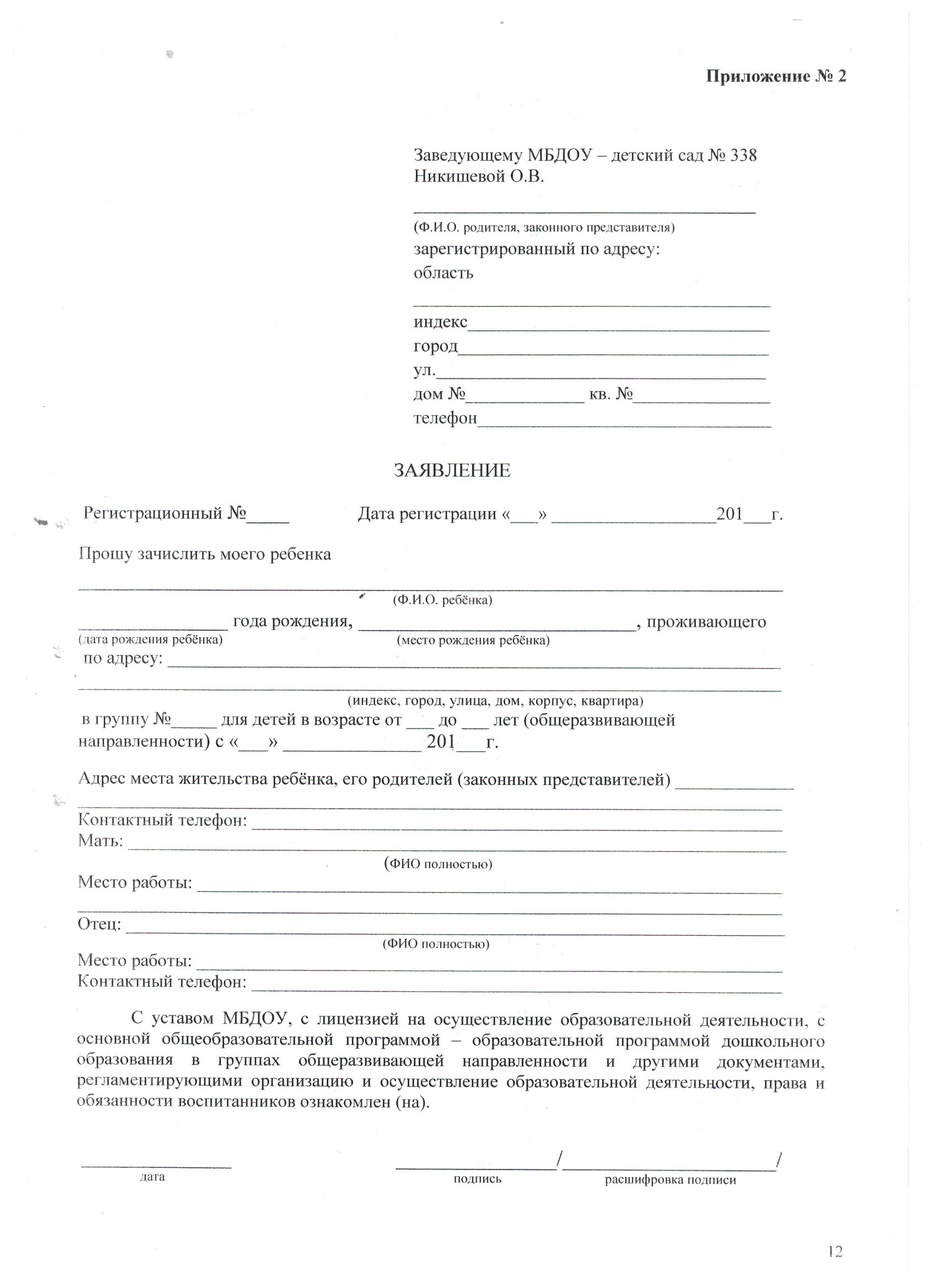 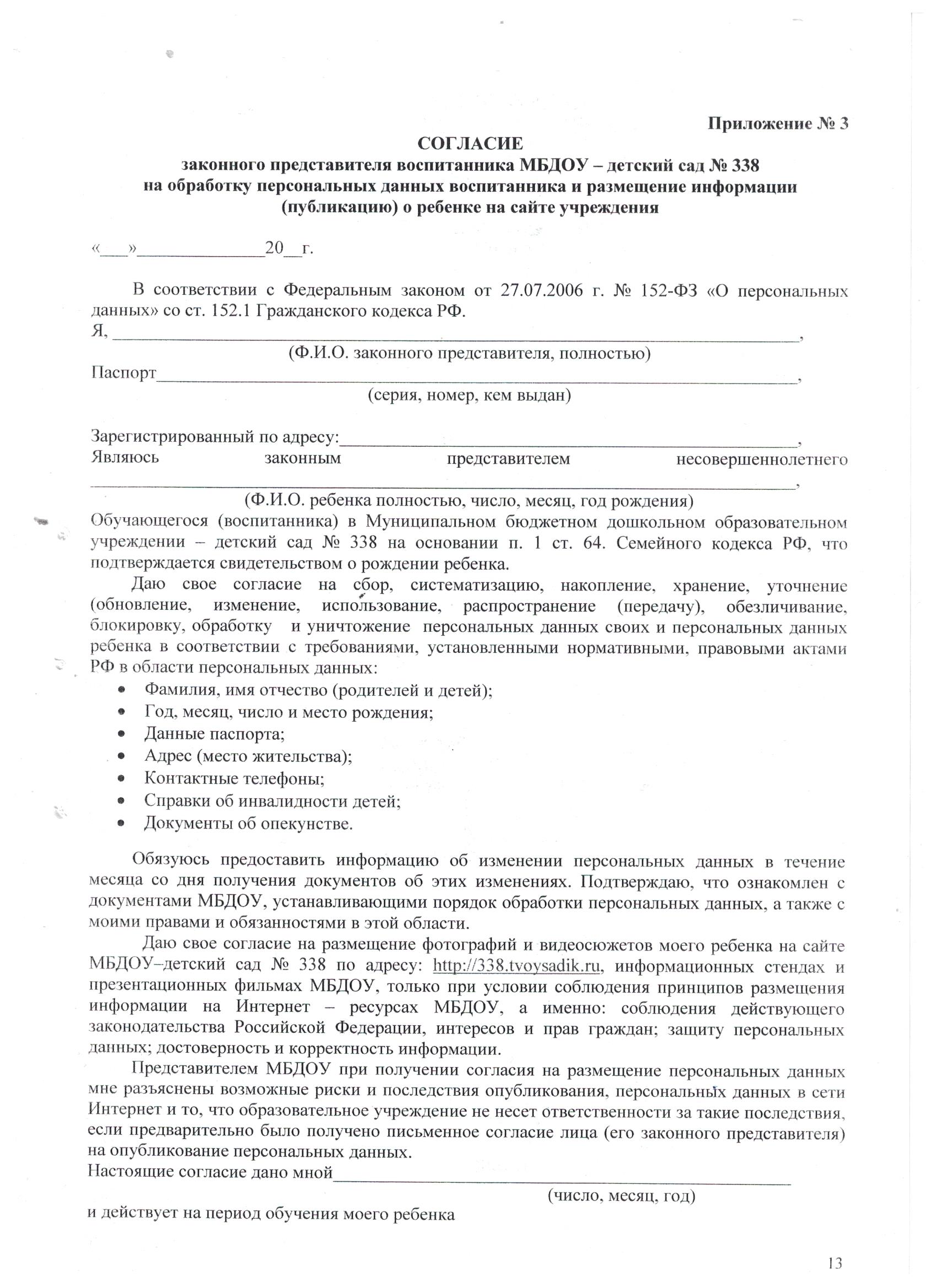 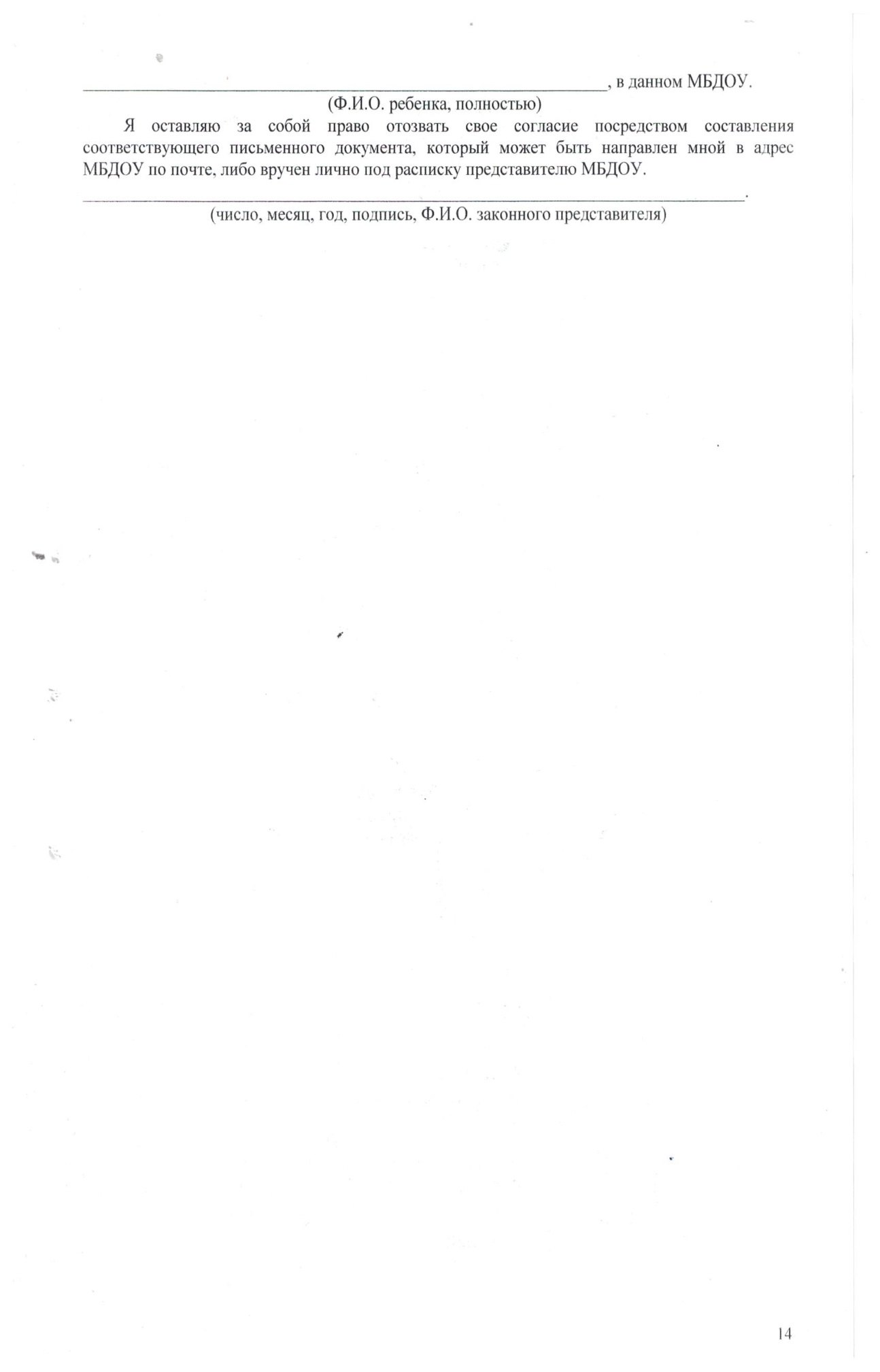 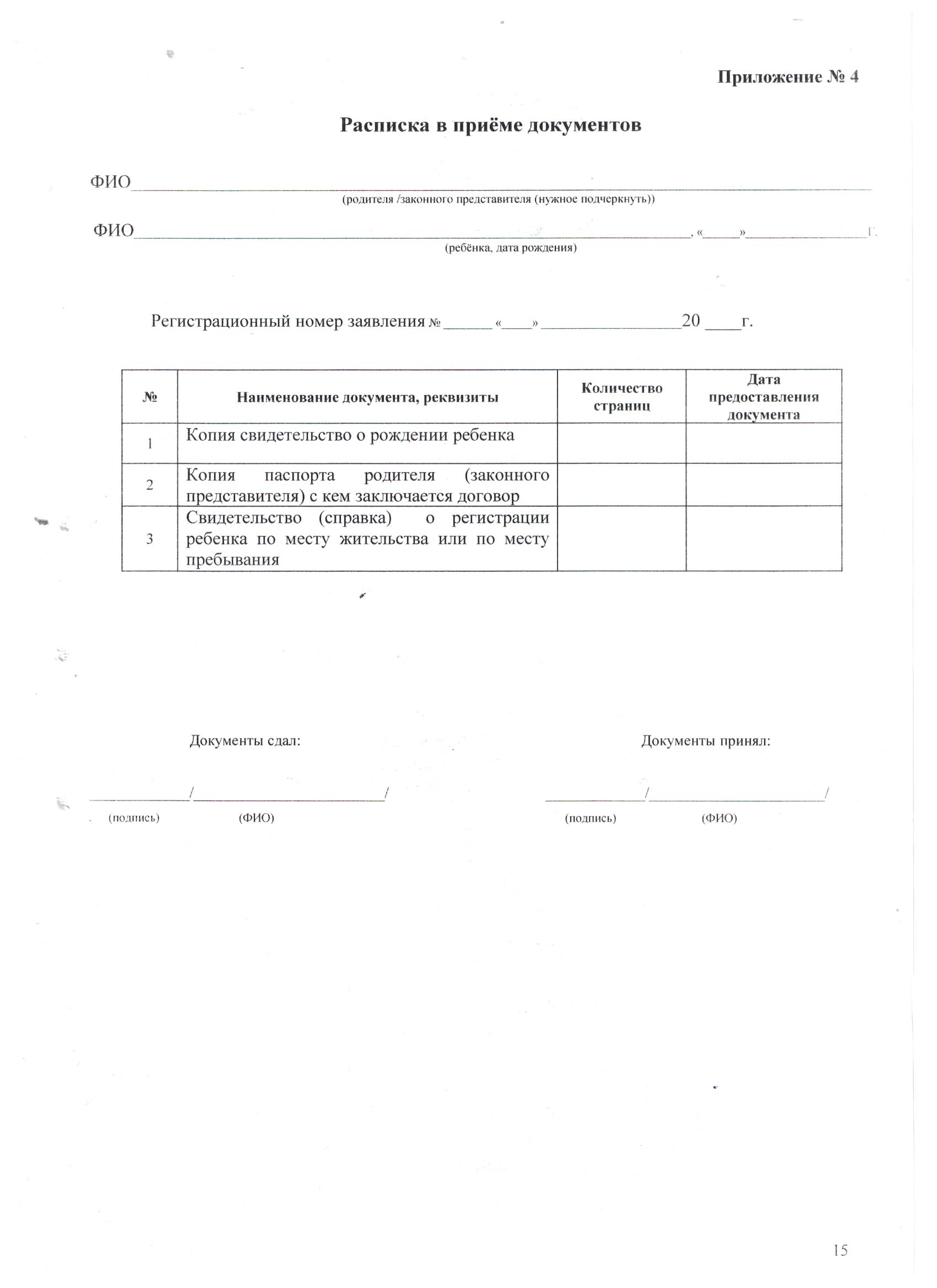 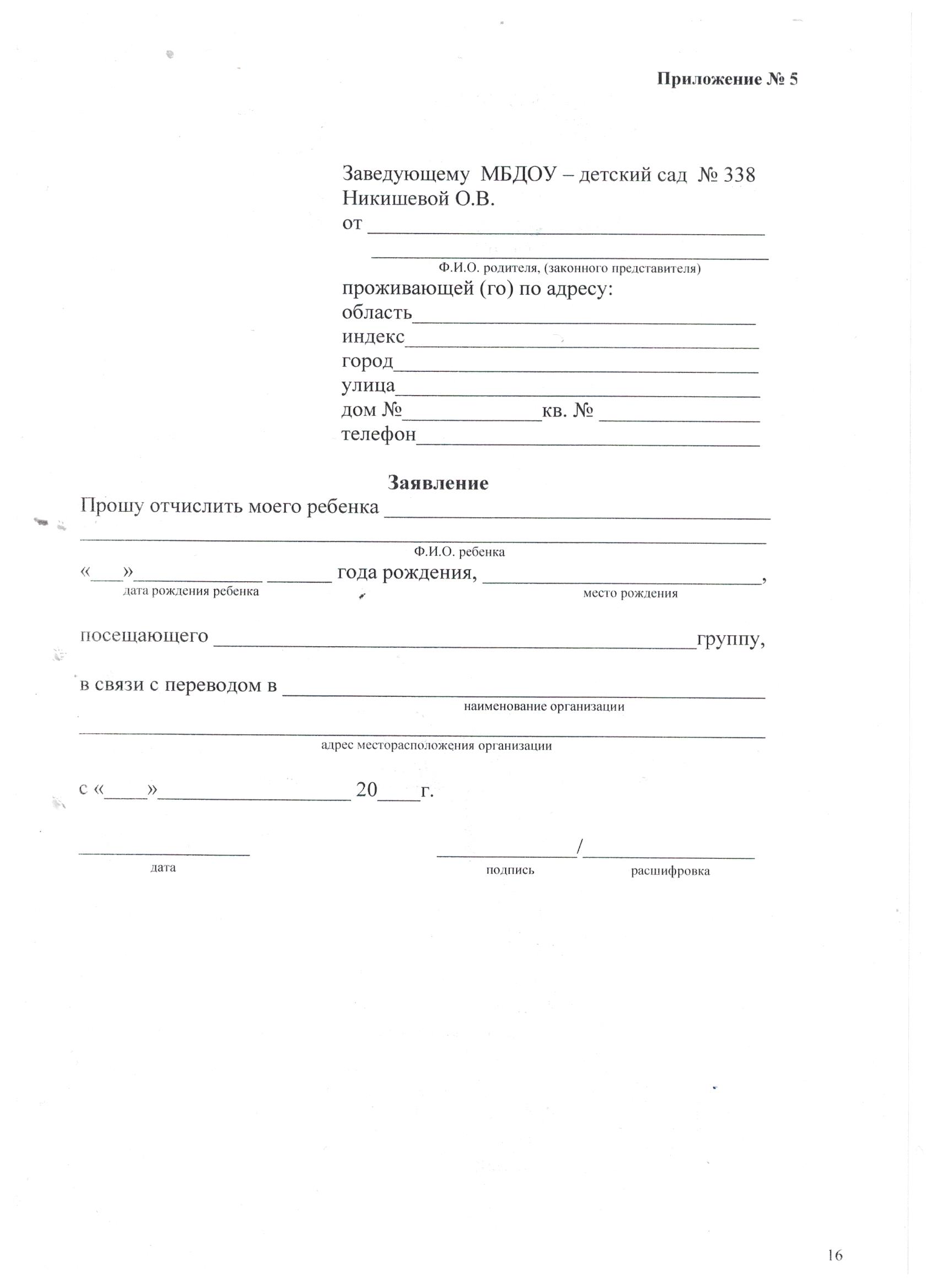 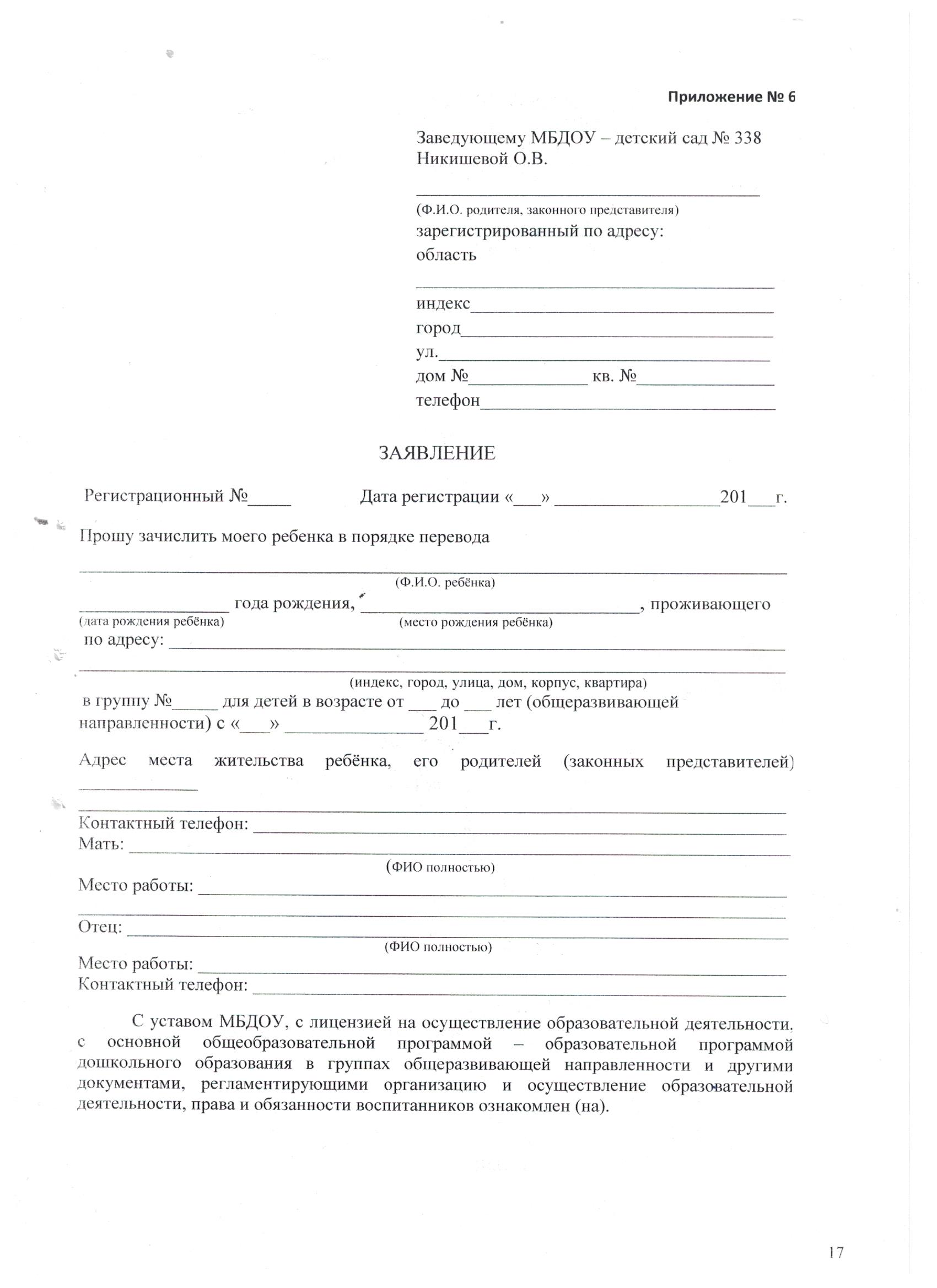 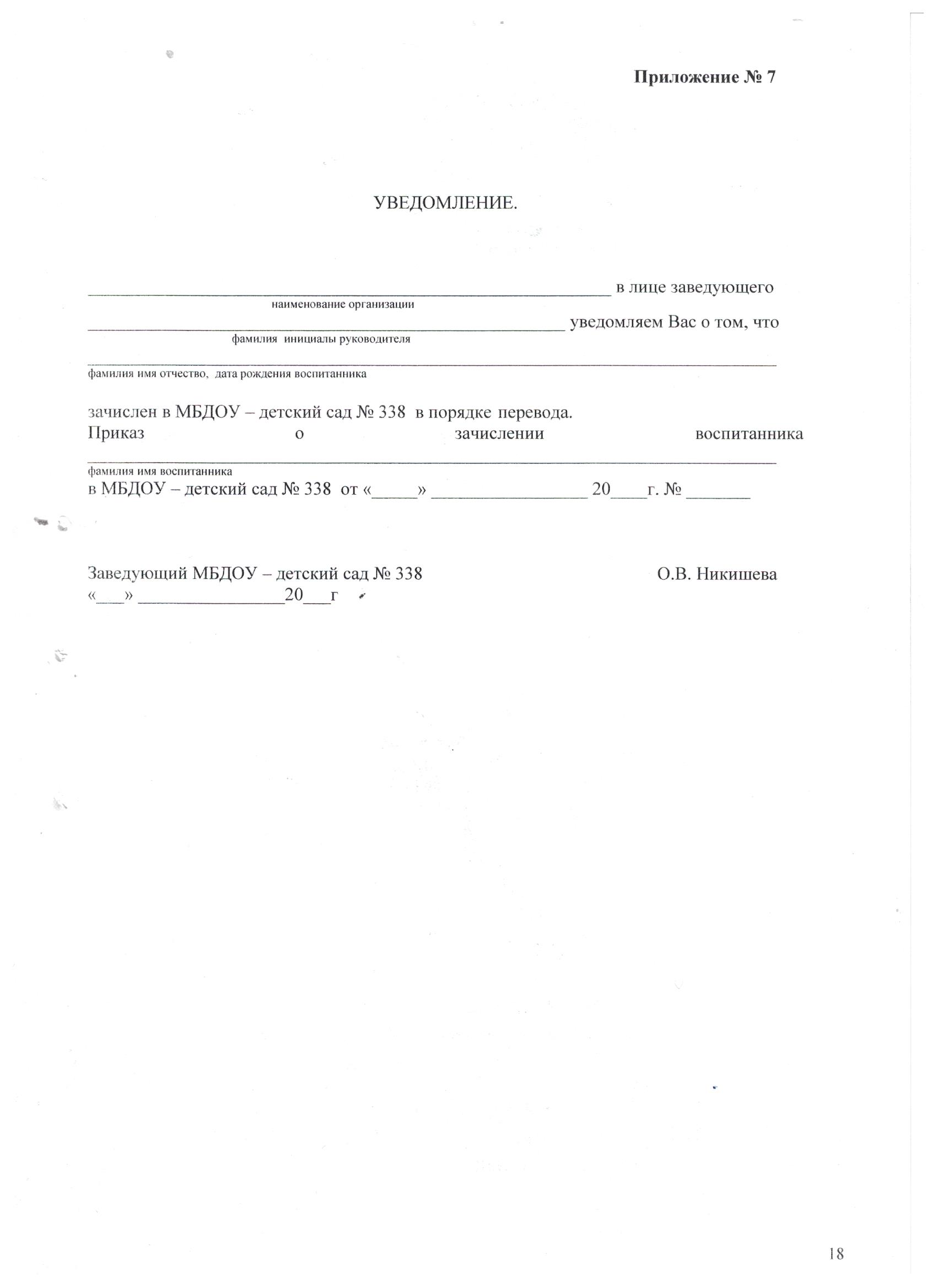 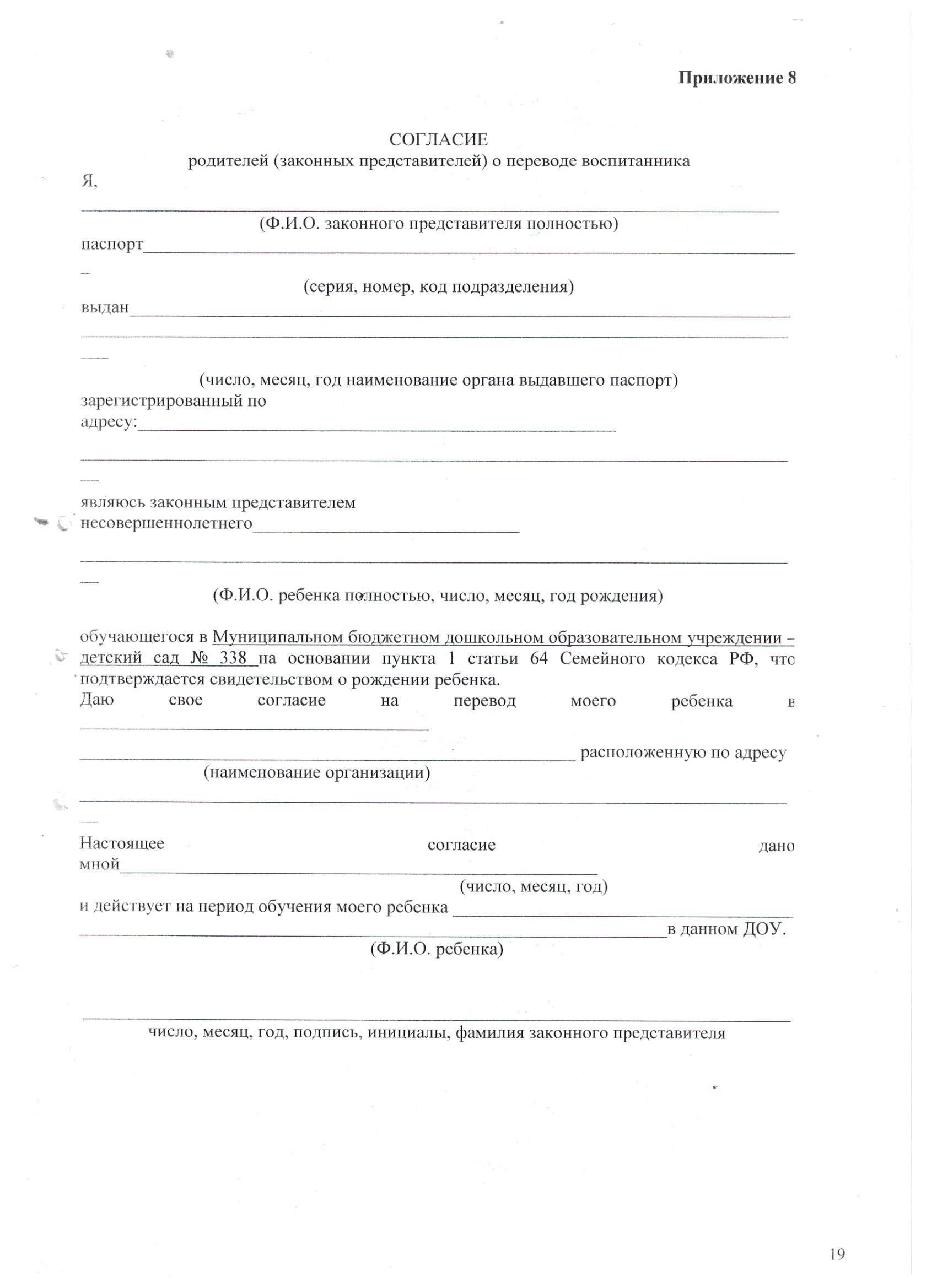 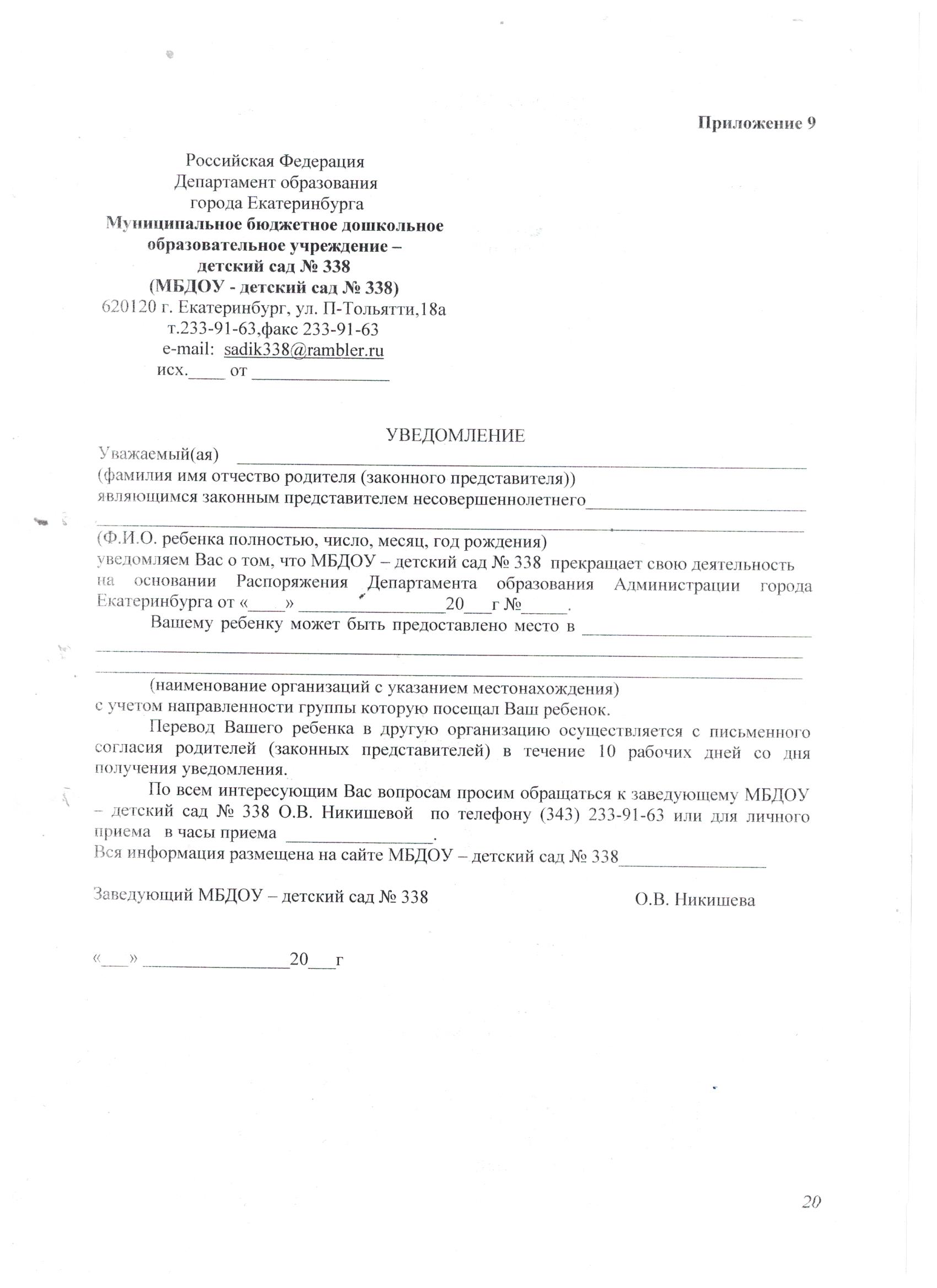 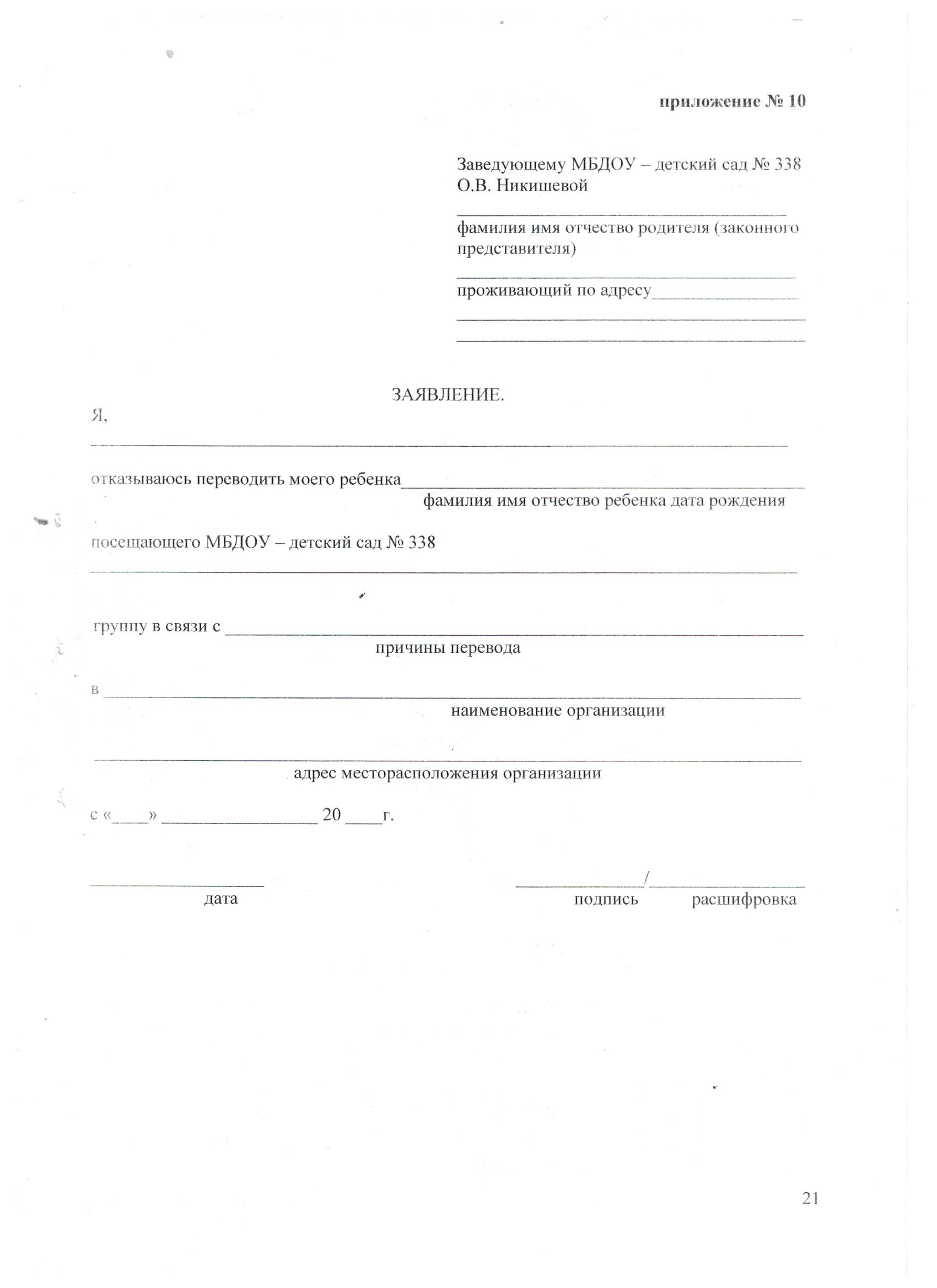 